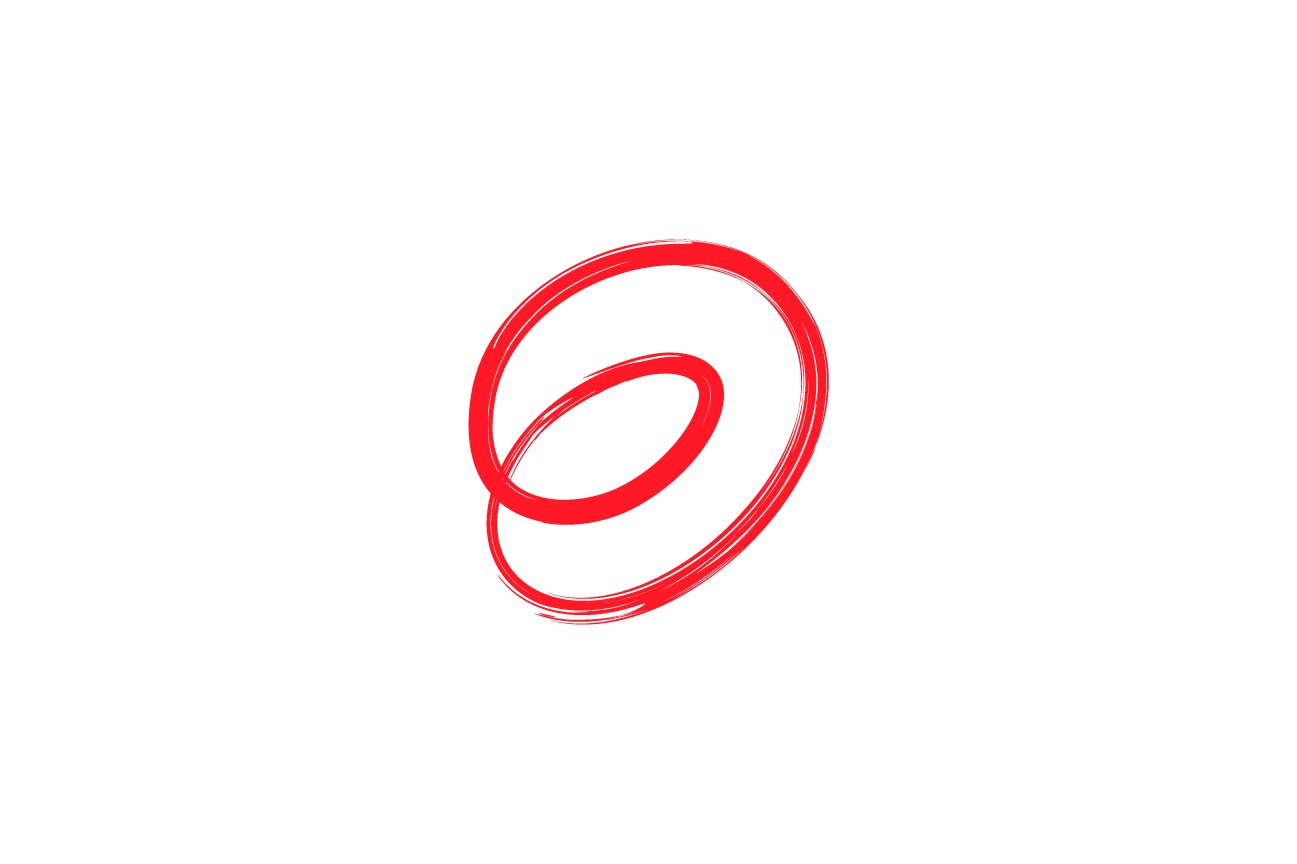 PREPARING TO SUBMIT:The spiral of inquiry provides the framework for network schools to be curious about and scan for what is going on for their learners, to develop a focus for their team inquiry, to explore hunches about what is leading to this situation (good and bad) for learners, to identify areas for new learning, to take action, and to check how much difference these new actions are making to learners. This Inquiry Proposal submission to AESN/NOII is based on the first four stages of the spiral of inquiry.  The Case Study (submitted upon completion of this inquiry) will include a description of the actions you took throughout the year and the ways in which you checked to determine whether or not you made enough of a difference to your learners.  Make sure you are clear on what indicators you will use during the checking phase well before you reach that stage. In preparing your submission, review both the Guide to the Phases of the Spiral of Inquiry and Four Key Questions that Matter and be sure to share these documents with your team members, particularly those who may be new to inquiry. Also keep in mind that the AESN/NOII is dedicated to: EVERY learner crossing the stage with dignity, purpose and options.ALL learners leaving our settings more curious than when they arrive.ALL learners gaining an understanding of, and respect for, Aboriginal knowledge and culture.Please use the template below to submit your inquiry proposal by November 25, 2016 by email to:Donna Weaving dweaving@dccnet.com.  Please stay in contact with us throughout the year at www.noii.ca and www.networksofinquiry.blogspot.ca and follow us @noiiaesn. INQUIRY PROPOSAL SUBMISSION FORM:School Name: School District:Inquiry Team Members (include email addresses):Inquiry Team Members (include email addresses):Please check the appropriate box below:  NOII (inquiry will focus on one or more of the OECD learning principles or core competencies) AESN (focus on Aboriginal learners or Aboriginal understandings )Please check the appropriate box below:  NOII (inquiry will focus on one or more of the OECD learning principles or core competencies) AESN (focus on Aboriginal learners or Aboriginal understandings )FOCUS AREA:  Please state in a few words the specific focus for your inquiry - for example Aboriginal transitions, self-regulation, formative assessment, early literacy, math problem solving. This does NOT need to be framed as a question.FOCUS AREA:  Please state in a few words the specific focus for your inquiry - for example Aboriginal transitions, self-regulation, formative assessment, early literacy, math problem solving. This does NOT need to be framed as a question.1. Scanning:  In a few sentences, describe what you did during the scanning phase? How did you use the four questions? What did you learn as a result? What other questions did you find most helpful during this process?  What stimulated your curiosity? 1. Scanning:  In a few sentences, describe what you did during the scanning phase? How did you use the four questions? What did you learn as a result? What other questions did you find most helpful during this process?  What stimulated your curiosity? 2. Focus:  In two to three sentences, explain how you determined the focus for your team inquiry.2. Focus:  In two to three sentences, explain how you determined the focus for your team inquiry.3. Hunch: In two to three sentences, describe your hunches about the ways in which practices at the school may be contributing to a need for change.3. Hunch: In two to three sentences, describe your hunches about the ways in which practices at the school may be contributing to a need for change.4. New professional learning:  In two to three sentences let us know about the new areas of professional learning you plan to explore connected to your focus area. Be as specific as possible.4. New professional learning:  In two to three sentences let us know about the new areas of professional learning you plan to explore connected to your focus area. Be as specific as possible.